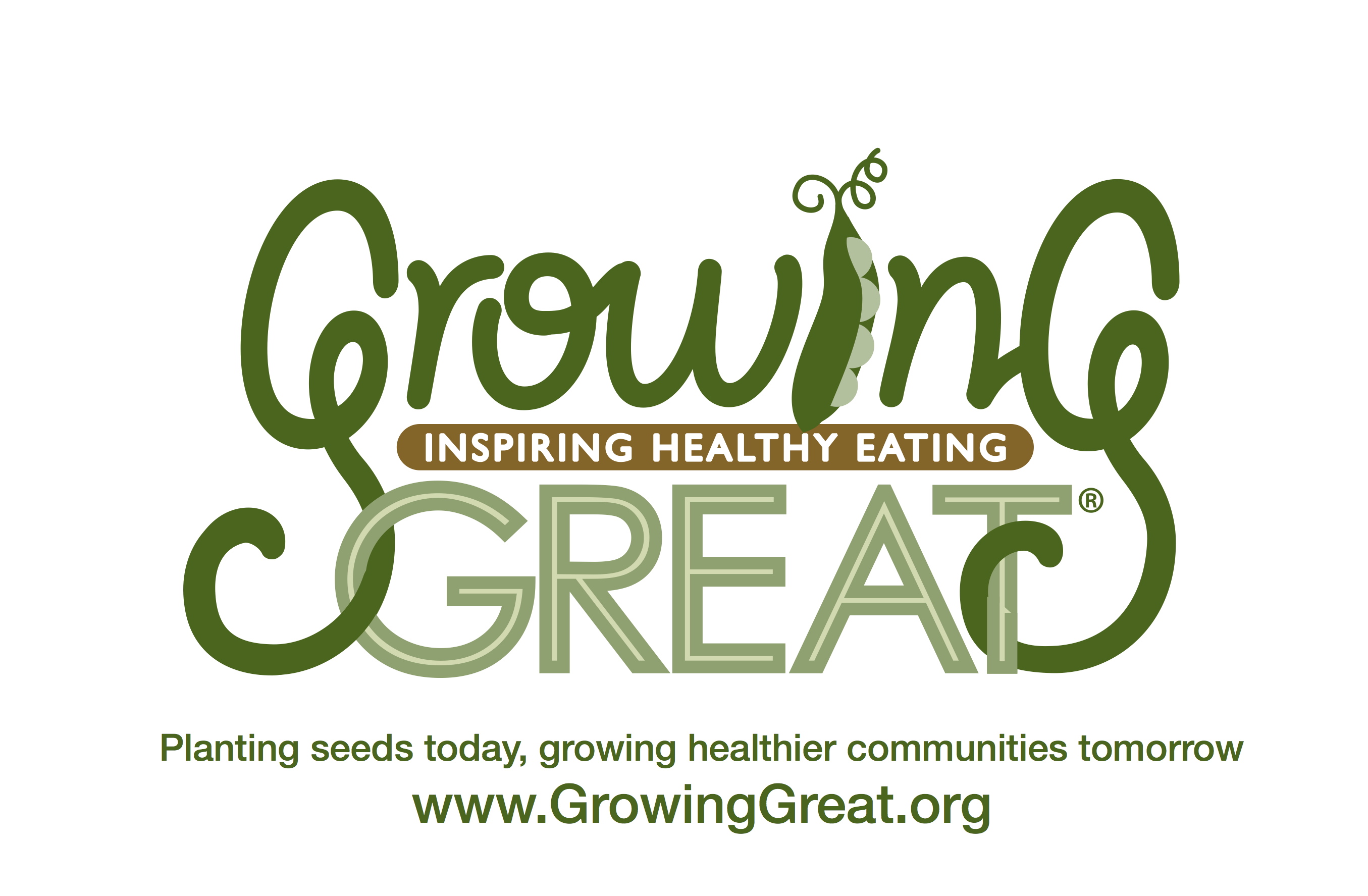 Dear Teacher:GrowingGreat Pilot K-2nd Lesson #2 – Farm to TableToday’s lesson is “Farm to Table.”  Your GrowingGreat Docent will lead the students through an interactive lesson designed to teach them that foods are grown on a farm, by a farmer, before it gets to a grocery store, farmers’ market or restaurant. A GrowingGreat “Grill Me About” handout is available to be sent home via email or backpack. Please contact your GrowingGreat Docent for an electronic document.Your Teacher Packet includes:An outline of the lessonSuggested books to compliment the “Farm to Table” lesson:How Did That Get In My Lunchbox? The Story of Food by Chris ButterworthWe hope you and your students enjoy the lesson!Sincerely,GrowingGreatLESSON OUTLINEK-2 Pilot Lesson # 2: Farm to TableObjective:  Students understand that a farmer grows food on a farm before it gets to a grocery store, farmer’s market or restaurant.Main ConceptsHumans eat food to live and grow.Our food originates from a farm.Whole and close to the source foods are high-quality options.We buy food from grocery stores, farmers’ markets, schools, and restaurants.A farmer has to grow fruits, vegetables, and grains before we can buy them.Lesson Outline (approximately 45 minutes)Read Book: (10 minutes)K-1st Grade:  The Little Red Hen by Byron Barton2nd Grade: Bread Comes to Life: A Garden of Wheat and a Loaf to Eat by George LevensonIntroduction/Review: (10 minutes)Review GrowingGreat Nutrition Lesson #1.Living things like plants and animals need food to live and grow.Humans need a variety of foods from different food groups.Half your plate at every meal should be made up of fruits and vegetables.Lesson: (10-15 minutes)Main Concepts – a farmer grows foods we eat such as fruits, vegetables, and grains beginning with planting a seed in the ground.  Seeds need water and sun to grow into a plant or tree.Activity: (10 minutes)Butter in a jarReview/Conclusion: (5 minutes)Note:  GrowingGreat curriculum aligns with Common Core Standards and Next Generation Science Standards.  Please refer to lesson document for standards.